Печатное издание органа местного самоуправленияКаратузский сельсовет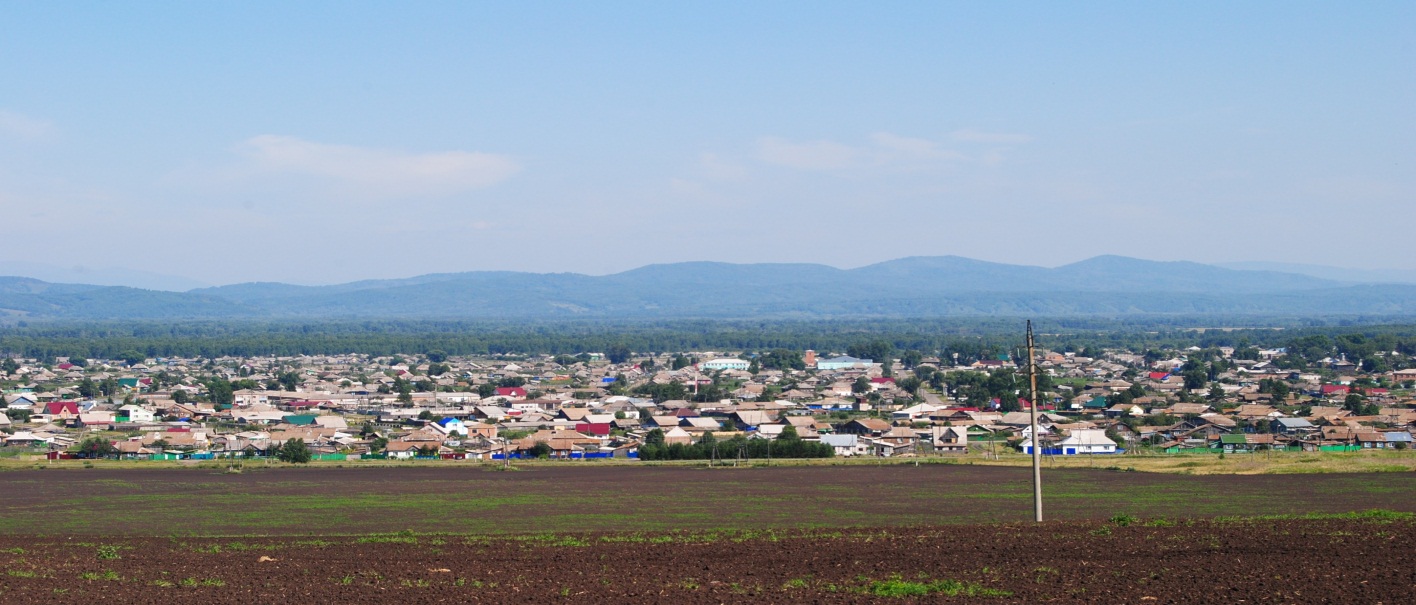 № 5 (72) от 11 февраля 2015 г.	с. КаратузскоеАДМИНИСТРАЦИЯ КАРАТУЗСКОГО СЕЛЬСОВЕТАРАСПОРЯЖЕНИЕ11.02.2015                                                              с. Каратузское                                                                  № 13 - РО признании утратившим силу распоряжения от 26.01.2015 № 4-р  «О  назначении публичных слушаний»             Руководствуясь законом Российской Федерации от 06.10.2003 года № 131-ФЗ «Об общих принципах организации местного самоуправления в Российской Федерации, решением Каратузского сельского Совета депутатов от 10.11.2005 года № 8-22  «Об утверждении положения о порядке проведения публичных слушаний в Каратузском сельсовете», в связи с рассмотрением Государственной думой Российской Федерации законопроекта о внесении изменений в положения  Федеральных законов «Об основных гарантиях избирательных прав и права на участие в референдуме граждан Российской Федерации», и «Об общих принципах организации местного самоуправления в Российской Федерации»,    на основании Устава Каратузского сельсовета:Признать утратившим силу распоряжение от 26.01.2015 № 4-р  «О  назначении публичных слушаний» 	Распоряжение вступает в силу с момента опубликования в газете «Каратузский Вестник».Глава Каратузского сельсовета			                                                                                     А.А. Саар